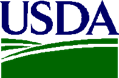 Dear [Site Director],We recently emailed you to ask if you would be willing to participate in a telephone interview about the Summer Meals program. We have not heard from you, but hope you will consider participating in this research study. Please contact the Westat study team at [study email] or [study phone number] to schedule an interview.  Your partnership matters to us! We appreciate your support for this important study.Sincerely,[SIGNATURE]OMB Control Number: 0584-XXXXExpiration Date: XX/XX/20XX